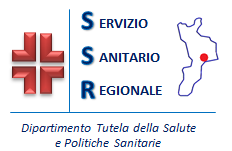 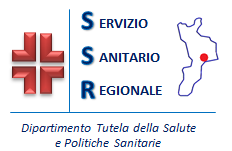 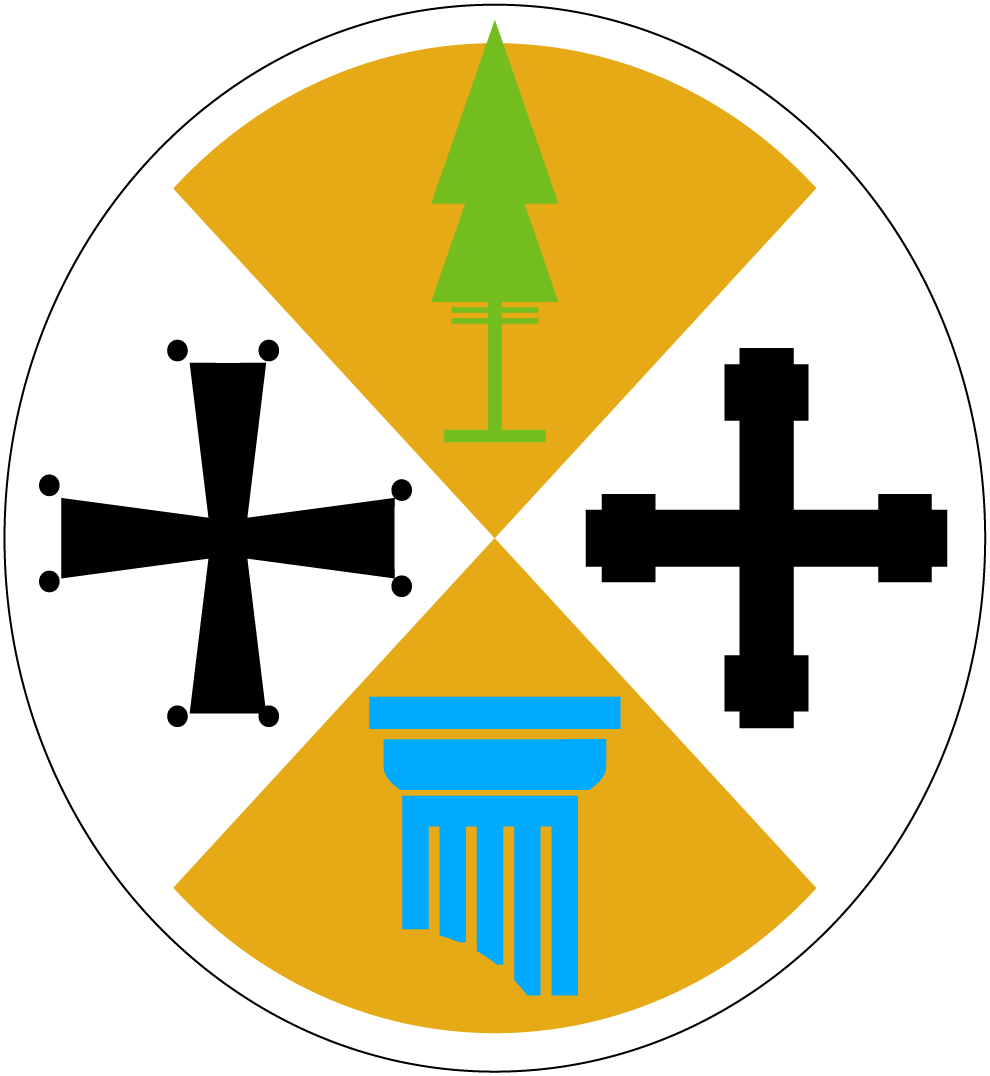 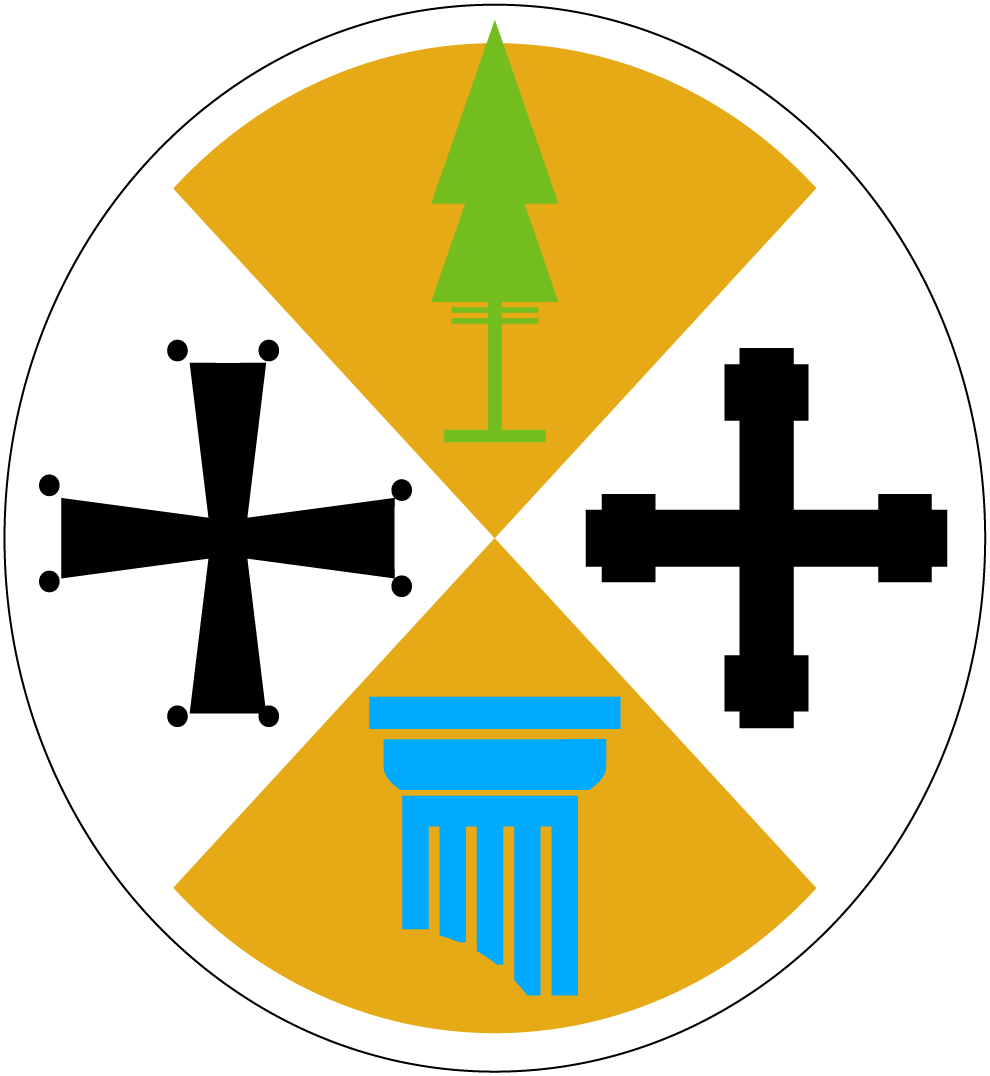 SOC Provveditorato, Economato e Gestione LogisticaIl Dirigente Responsabile Avv. Paolino SimioAVVISO URGENTEA tutti gli operatori economici partecipanti alla gara europea a procedura aperta telematica ai sensi degli artt. 58 e 60 del D.Lgs. 50/2016, suddivisa in n° 35 lotti unici ed indivisibili per la fornitura in somministrazione per 36 (trentasei) mesi di device dedicati in dotazione all’Azienda Ospedaliera Pugliese-Ciaccio di Catanzaro per un importo totale presunto, posto a base d’asta, pari ad EURO 6.798.330,00 iva esclusa. Numero gara 7911501Si comunicache la scrivente Azienda Ospedaliera, avendo riscontrato un mutamento della situazione di fatto non prevedibile al momento dell’adozione del provvedimento di indizione della procedura de qua, procederà, con successivo ed apposito atto, all’annullamento in autotutela della stessa, in ottemperanza ai principi di trasparenza e buon andamento della Pubblica Amministrazione.La      scrivente   si   riserva, altresì, di   procedere all’indizione di una nuova procedura di gara.Catanzaro, lì 08 febbraio 2021IL RUP  Anna Curcio